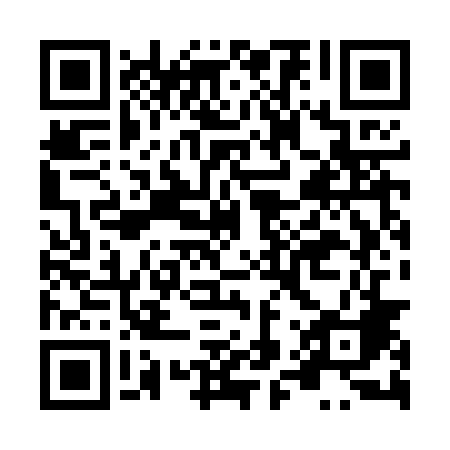 Ramadan times for Czechyn, PolandMon 11 Mar 2024 - Wed 10 Apr 2024High Latitude Method: Angle Based RulePrayer Calculation Method: Muslim World LeagueAsar Calculation Method: HanafiPrayer times provided by https://www.salahtimes.comDateDayFajrSuhurSunriseDhuhrAsrIftarMaghribIsha11Mon4:204:206:1712:033:535:515:517:4112Tue4:184:186:1412:033:555:535:537:4313Wed4:154:156:1212:033:565:555:557:4514Thu4:124:126:1012:023:585:565:567:4715Fri4:104:106:0712:023:595:585:587:4916Sat4:074:076:0512:024:016:006:007:5117Sun4:044:046:0212:024:026:026:027:5318Mon4:024:026:0012:014:046:046:047:5519Tue3:593:595:5812:014:056:066:067:5720Wed3:563:565:5512:014:076:076:077:5921Thu3:533:535:5312:004:086:096:098:0122Fri3:513:515:5012:004:106:116:118:0423Sat3:483:485:4812:004:116:136:138:0624Sun3:453:455:4512:004:126:156:158:0825Mon3:423:425:4311:594:146:176:178:1026Tue3:393:395:4111:594:156:186:188:1227Wed3:363:365:3811:594:176:206:208:1528Thu3:333:335:3611:584:186:226:228:1729Fri3:303:305:3311:584:196:246:248:1930Sat3:273:275:3111:584:216:266:268:2231Sun4:244:246:2912:575:227:277:279:241Mon4:214:216:2612:575:237:297:299:262Tue4:184:186:2412:575:257:317:319:293Wed4:154:156:2112:575:267:337:339:314Thu4:124:126:1912:565:277:357:359:345Fri4:094:096:1712:565:297:367:369:366Sat4:064:066:1412:565:307:387:389:397Sun4:024:026:1212:555:317:407:409:418Mon3:593:596:0912:555:337:427:429:449Tue3:563:566:0712:555:347:447:449:4710Wed3:533:536:0512:555:357:467:469:49